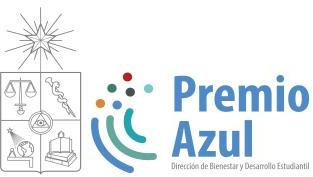 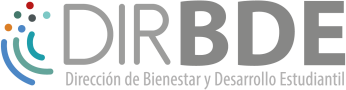 Carta ratificación de Equipo TriestamentalI Concurso de Proyectos Premio Azul Comunidad UChileDe mi consideración,Yo,		, en mi calidad de Director/a de Asuntos Estudiantiles de (Unidad académica)      , declaro tener conocimiento del proyecto		, representado por	,       estudiante       de       la       carrera       de			,   Rut  N°			, Matrícula N°	, que postula al Concurso de Proyectos Premio Azul Comunidad UChile 2021, de la Dirección de Bienestar y Desarrollo Estudiantil de la Universidad de Chile.Mediante la presente, la Dirección de Asuntos Estudiantiles ratifica que el equipo ejecutor del proyecto antes señalado está conformado de manera triestamental, acorde establecen las bases de concurso de Premio Azul Comunidad UChile 2021, y compromete el resguardo del cumplimiento efectivo de labores compartidas entre los distintos estamentos, tal cual se señala en la formulación del presente proyecto postulado por la Unidad Académica que represento.Nombre Director/a de Asuntos EstudiantilesUnidad AcadémicaFirma y TimbreSANTIAGO,	2021.